Задания для воспитанников группы № 6(первого и второго годов обучения)Лексическая тема недели 20.04. - 24.04.2020 г. «Транспорт на наших улицах»Цель: формирование   первоначальных знаний о транспорте.Задания дефектолога1.Рассмотрите с ребенком любые книги, журналы, в  которых изображен различный транспорт .  Посмотри и назови (или покажи) где машина, где грузовик? Уточнить название и расположение частей (кузов, колеса, кабина, руль). Побеседовать с ним о необходимости соблюдения правил дорожного, а так же о профессии шофера. 2.Д/и «Разрезные картинки».   Выбрать две простые картинки из журналов с изображением транспорта и разрезать их по прямой на 2-4 части в зависимости от возможностей ребенка. Части перемешать и предложить ребенку собрать картинку и назвать что  это? Если ребенок не говорит  показать.3.  Д/и «Что ты видишь?» Спросить (попросить показать самолет, грузовик, машину)  у ребенка контуры каких машин он видит на рисунке?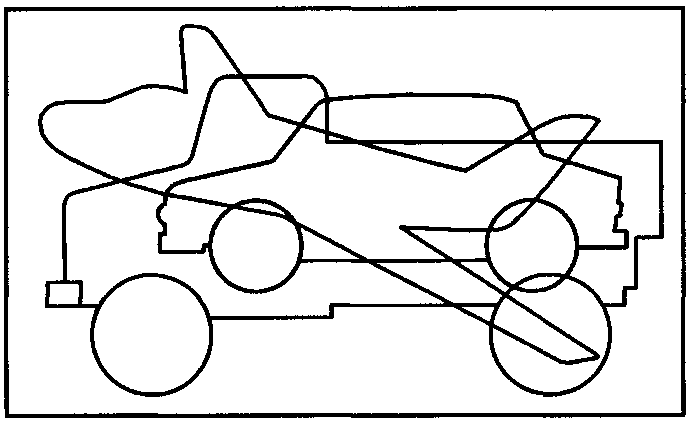 4. На отдельном листе нарисовать ребенку машину или грузовик  (см. образец) . Предложить выполнить  штриховку. Следить за тем как ребенок держит карандаш.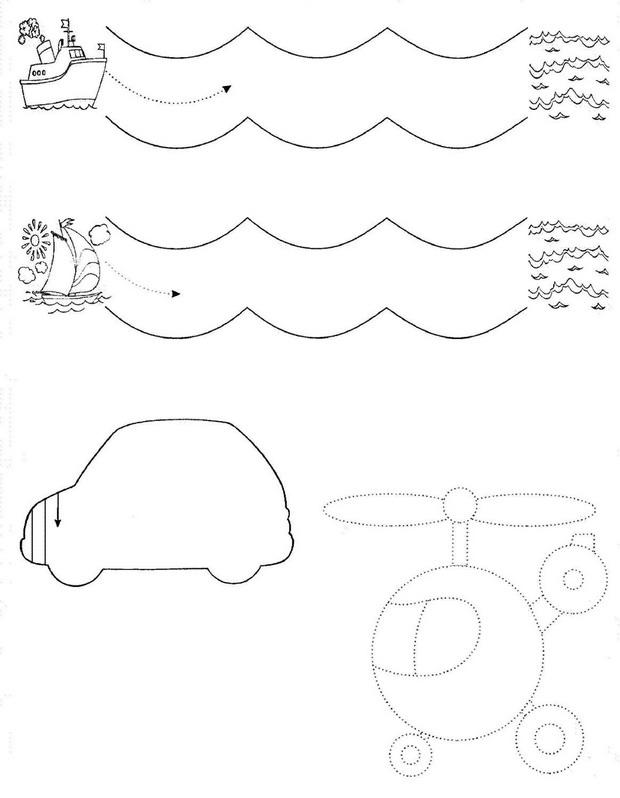 Задания воспитателей Чтение стихотворения А. Барто «Грузовик»Чтение стихотворения А. Барто «Грузовик»-Продолжать формировать эмоциональную отзывчивость на стихотворные литературные произведения  и интерес к ним;- развивать умение слушать художественный текст вместе с группой сверстников и реагировать на его содержание;- вызывать у детей эмоциональный отклик на ритм   стихотворения;- стимулировать детей по возможности  повторять отдельные слова и выражения из стихотворения.К детям в гости пришёл кот. Хочет покататься на машине.Рассматривание картинок с грузовиками. Рассмотрение частей грузовика (колёса, кабина, кузов).3.Чтение стихотворения «Грузовик».4. И/у «Соберите грузовик» (разрезные картинки)5.  Повторное чтение стихотворения с опорой на иллюстрации.7.  Воспитатель предлагает детям покатать кота в грузовике.Лепка «Колеса для грузовика»Лепка «Колеса для грузовика»-продолжать формировать умения работать с пластилином.-продолжать учить  раскатывать пластилин круговыми движениями ладоней обеих рук и расплющивать его;-развивать цветовое восприятие, -продолжать  развивать    мелкую  моторику рук;- приучать детей лепить на доске, засучивать рукава перед лепкой и не разбрасывать пластилин;-воспитывать аккуратность.1. Ребенку предлагается иллюстрация машины без колес. 2. Показ и последовательность выполнения работы (на картоне изображение цветного грузовика, на столах кусочки пластилина трех цветов: красный, желтый, зеленый; задание – подобрать по цвету своего автомобиля кусочки пластилина, скатать колобки и  расплющить, превратив  в колеса грузовика на картоне)3.Игровая деятельность: катаем кота на грузовике.Рисование  «Дорожка для машины» (гуашь)Рисование  «Дорожка для машины» (гуашь)-Учить детей различать и показывать основные части машины (кабину, руль, кузов, колеса);- закреплять умение  держать кисточку тремя пальцами свободно, придерживая бумагу другой рукой;-продолжать учить рисовать гуашью (правильно набирать и промывать водой кисточку)-закреплять умение проводить  прямые линии в одном направлении (слева – направо);1. Ребенку предлагается иллюстрация  грустной машины. Она везет в детский сад игрушки, но заблудилась. Надо помочь найти ей дорогу.2.Показ последовательности выполнения работы педагогом.  Дети рисуют  сухой кистью. Затем гуашьюАппликация  «Колеса для грузовика»Аппликация  «Колеса для грузовика»- учить детей соотносить аппликацию с реальными объектами (грузовик);- формировать у детей умения наклеивать простые заготовки знакомых предметов:  кругов(колеса)- учить наклеивать заготовки в определённой последовательности; -продолжать учить  пользоваться приемами наклеивания: переворачивать заготовку, снимать излишки клея, прижимать заготовку салфеткой;1.Родитель  вносит грустную белочку. Она  хочет, чтобы ребята  помогли ей перевезти орешки, но у нее сломался  грузовик (нет колес). (на альбом листе нарисован грузовик без колес)2. Рассматривание игрушечного грузовика  (уточнение расположения и название  частей)3. Самостоятельная работа детей  (наклеивание готовых форм)Конструирование «Дорога для машины» (строитель)Конструирование «Дорога для машины» (строитель)Задачи:-Продолжать знакомить детей с деталями конструктора (кирпичик);-привлекать детей к совместным действиям со взрослым для создания простых построек;- продолжать учить обыгрывать готовые постройки.1.Машина привезла овощи для бабушки, а дороги нет. Родитель  предлагает помочь построить дорогу (при этом обращаем внимание, что кирпичи ставим близко друг у другу).2. Обыгрывание постройки, загружаем машину овощами и везем по дороге.